Об утверждении Порядка разработки и утверждения бюджетного прогноза Атнарского сельского поселения Красночетайского района Чувашской Республики на долгосрочный периодВ соответствии со статьей 1701 Бюджетного кодекса Российской Федерации и статьей 44.2 решения Собрания депутатов Красночетайского района Чувашской Республики «О регулировании бюджетных правоотношений в Атнарском сельском поселении Красночетайском районе Чувашской Республики» администрация Атнарского сельского поселения Красночетайского района Чувашской Республики   п о с т а н о в л я е т:1.Утвердить прилагаемый Порядок разработки и утверждения бюджетного прогноза Атнарского сельского поселения Красночетайского района Чувашской Республики на долгосрочный период.2. Настоящее постановление вступает в силу со дня его официального опубликования.Глава Атнарского сельского поселения                                                            А.Н. КузнецовУТВЕРЖДЕНпостановлением администрации Атнарского сельского поселенияКрасночетайского районаЧувашской Республикиот 31.12.2015 № 98 П О Р Я Д О Кразработки и утверждения бюджетного прогноза Атнарского сельского поселения Красночетайского района Чувашской Республики на долгосрочный период1. Настоящий Порядок устанавливает порядок разработки и утверждения, период действия, а также требования к составу и содержанию бюджетного прогноза Атнарского сельского поселения Красночетайского района Чувашской Республики на долгосрочный период (далее – Бюджетный прогноз).2. Разработка Бюджетного прогноза осуществляется финансовым отделом администрации Атнарского сельского поселения Красночетайского района (далее – финансовый отдел) на основе прогноза социально-экономического развития Атнарского сельского поселения Красночетайского района Чувашской Республики на долгосрочный период (далее – Долгосрочный прогноз), утверждаемого администрацией Атнарского сельского поселения Красночетайского района Чувашской Республики.3. Бюджетный прогноз разрабатывается каждые шесть лет на срок, соответствующий периоду действия Долгосрочного прогноза, но не менее чем на 12 лет. В Бюджетный прогноз могут быть внесены изменения без продления периода его действия. Изменение Бюджетного прогноза осуществляется на основе:принятого решения Собрания депутатов Атнарского сельского поселения Красночетайского района Чувашской Республики о   Атнарского сельского поселения бюджете Красночетайского района Чувашской Республики на очередной финансовый год и плановый период;изменения Долгосрочного прогноза и (или) иных документов стратегического планирования, оказывающих влияние на формирование Бюджетного прогноза;изменения законодательства о налогах и сборах, условий осуществления межбюджетного регулирования.4. Проект Бюджетного прогноза (проект изменений Бюджетного прогноза) представляется  финансовым отделом в  администрацию Атнарского сельского поселения Красночетайского района Чувашской Республики в составе документов и материалов, подлежащих внесению в  Собрание депутатов Атнарского сельского поселения Красночетайского района Чувашской Республики одновременно с проектом решения  о   бюджете Атнарского сельского поселения Красночетайского района Чувашской Республики на очередной финансовый год и плановый период.5. Бюджетный прогноз содержит:основные итоги исполнения консолидированного бюджета и бюджета Атнарского сельского поселения Красночетайского района Чувашской Республики, условия формирования Бюджетного прогноза в текущем периоде;описание параметров вариантов Долгосрочного прогноза и обоснование выбора варианта Долгосрочного прогноза в качестве базового (основного) для разработки Бюджетного прогноза;основные сценарные условия, цели, задачи, принципы, направления и основные мероприятия долгосрочной налоговой, бюджетной и долговой политики;прогноз основных характеристик консолидированного бюджета и бюджета Атнарского сельского поселения Красночетайского района Чувашской Республики с учетом выбранного сценария, включающих в себя основные параметры по доходам (налоговым и неналоговым доходам, безвозмездным поступлениям), расходам, дефициту (профициту) консолидированного бюджета и бюджета Атнарского сельского поселения Красночетайского района Чувашской Республики, а также сведения об объемах  муниципального долга Атнарского сельского поселения Красночетайского района Чувашской Республики;показатели финансового обеспечения муниципальных программ Атнарского сельского поселения Красночетайского района Чувашской Республики на период их действия, спрогнозированные исходя из рассчитанной предельной величины расходов   бюджета Атнарского сельского поселения Красночетайского района Чувашской Республики в долгосрочном периоде, а также расходы на осуществление непрограммных направлений деятельности;анализ основных рисков, возникающих в процессе реализации различных сценариев Бюджетного прогноза, последствия наступления рискового события, описание основных факторов и угроз несбалансированности бюджета, системы мероприятий по профилактике бюджетных рисков.Бюджетный прогноз может включать иные параметры, необходимые для определения основных подходов к формированию бюджетной политики в долгосрочном периоде.6. Приложениями к Бюджетному прогнозу являются:основные параметры базового (основного) варианта прогноза социально-экономического развития Атнарского сельского поселения Красночетайского района Чувашской Республики на долгосрочный период, выбранного для целей долгосрочного бюджетного планирования;прогноз основных характеристик консолидированного бюджета и бюджета Атнарского сельского поселения Красночетайского района Чувашской Республики;показатели финансового обеспечения  муниципальных программ Атнарского сельского поселения Красночетайского района Чувашской Республики на период их действия.7. В целях формирования Бюджетного прогноза (проекта изменений Бюджетного прогноза) отдел экономики, имущественных и земельных отношений администрации Атнарского сельского поселения Красночетайского района  Чувашской Республики:до 20 сентября текущего финансового года направляет в  финансовый отдел параметры Долгосрочного прогноза (изменения Долгосрочного прогноза) и пояснительную записку к ним;не позднее 1 октября текущего финансового года подготавливает проект постановления  администрации Атнарского сельского поселения Красночетайского района Чувашской Республики об утверждении  Долгосрочного прогноза (изменений Долгосрочного прогноза) и представляет его для утверждения в администрацию Атнарского сельского поселения Красночетайского района Чувашской Республики.8. Финансовый отдел администрации Красночетайского района:до 15 ноября текущего финансового года направляет в    администрацию Атнарского сельского поселения Красночетайского района Чувашской Республики проект Бюджетного прогноза (изменений Бюджетного прогноза) в составе материалов к проекту  решения   о     бюджете Атнарского сельского поселения Красночетайского района Чувашской Республики на очередной финансовый год и плановый период;в срок, не превышающий двух месяцев со дня официального опубликования решения о   бюджете Атнарского сельского поселения Красночетайского района Чувашской Республики на очередной финансовый год и плановый период, разрабатывает проект постановления  администрации Атнарского сельского поселения Красночетайского района Чувашской Республики об утверждении Бюджетного прогноза (изменений Бюджетного прогноза) Атнарского сельского поселения Красночетайского района Чувашской Республики на долгосрочный период и вносит на рассмотрение  администрации Атнарского сельского поселения Красночетайского района  Чувашской Республики.9. В целях обеспечения открытости и доступности информации об основных положениях документов стратегического планирования проект Бюджетного прогноза (проект изменений Бюджетного прогноза) проходит общественное обсуждение.Проект Бюджетного прогноза (проект изменений Бюджетного прогноза) подлежит размещению на официальном сайте администрации Атнарского сельского поселения Красночетайского района Чувашской Республики на Портале органов власти Чувашской Республики (далее – официальный сайт  администрации поселения), Портале  «Муниципальные финансы» в составе документов и материалов,  представляемых в  Собрание депутатов Атнарского сельского поселения Красночетайского района  Чувашской Республики одновременно с проектом  решения Атнарского сельского поселения Красночетайского района Чувашской Республики о   бюджете Атнарского сельского поселения Красночетайского района Чувашской Республики на очередной финансовый год и плановый период, не позднее 5 ноября текущего финансового года.Одновременно администрация  размещает уведомление об обсуждении проекта Бюджетного прогноза (проекта изменений Бюджетного прогноза) на официальном сайте  администрации сельского поселения, Портале «Муниципальные финансы».Срок приема предложений к проекту Бюджетного прогноза (проекту изменений Бюджетного прогноза)  от заинтересованных лиц устанавливается  финансовым отделом в уведомлении об обсуждении данного проекта. Указанный срок не может быть меньше семи календарных дней с даты размещения уведомления на официальном сайте администрации района, Портале «Муниципальные финансы». Администрация в течение пяти календарных дней рассматривает поступившие предложения и оформляет протокол по  результатам общественного обсуждения проекта Бюджетного прогноза (проекта изменений Бюджетного прогноза) (далее – протокол), в котором указываются:поступившие от заинтересованных лиц предложения к проекту Бюджетного прогноза (проекту изменений Бюджетного прогноза);результаты рассмотрения  администрацией поступивших предложений.  Протокол подписывается  главой сельского поселения, размещается на официальном сайте  администрации поселения, Портале  «Муниципальные финансы» и передается в составе материалов к проекту постановления администрации Атнарского сельского поселения Красночетайского района Чувашской Республики об утверждении Бюджетного прогноза (изменений Бюджетного прогноза) Атнарского сельского поселения Красночетайского района Чувашской Республики на долгосрочный период в администрацию Атнарского сельского поселения Красночетайского района  Чувашской Республики.ЧĂВАШ РЕСПУБЛИКИХĔРЛĔ ЧУТАЙ РАЙОНĚ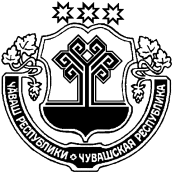 ЧУВАШСКАЯ РЕСПУБЛИКАКРАСНОЧЕТАЙСКИЙ  РАЙОН  АТНАР ЯЛ ПОСЕЛЕНИЙĚНАДМИНИСТРАЦИЕЙЫШĂНУ31.12.2015  №98Атнар салиАДМИНИСТРАЦИЯАТНАРСКОГО  СЕЛЬСКОГОПОСЕЛЕНИЯПОСТАНОВЛЕНИЕ31.12.2015  №98село Атнары